CLIENT’S NAME (FIRST, LAST)CLIENT’S NAME (FIRST, LAST)CLIENT’S NAME (FIRST, LAST)CLIENT’S NAME (FIRST, LAST)ADSA IDDATE OF BIRTH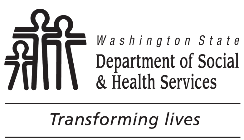 	DEVELOPMENTAL DISABILITIES ADMINISTRATION (DDA)	Out of Home Services (OHS) Transition Checklist	DEVELOPMENTAL DISABILITIES ADMINISTRATION (DDA)	Out of Home Services (OHS) Transition Checklist	DEVELOPMENTAL DISABILITIES ADMINISTRATION (DDA)	Out of Home Services (OHS) Transition Checklist	DEVELOPMENTAL DISABILITIES ADMINISTRATION (DDA)	Out of Home Services (OHS) Transition Checklist	DEVELOPMENTAL DISABILITIES ADMINISTRATION (DDA)	Out of Home Services (OHS) Transition ChecklistThe intent of this form is to provide a comprehensive overview to act as a guide in the planning process for a client’s transition into out-of-home services.  Write a Service Episode Record (SER) each step within this process.The intent of this form is to provide a comprehensive overview to act as a guide in the planning process for a client’s transition into out-of-home services.  Write a Service Episode Record (SER) each step within this process.The intent of this form is to provide a comprehensive overview to act as a guide in the planning process for a client’s transition into out-of-home services.  Write a Service Episode Record (SER) each step within this process.The intent of this form is to provide a comprehensive overview to act as a guide in the planning process for a client’s transition into out-of-home services.  Write a Service Episode Record (SER) each step within this process.The intent of this form is to provide a comprehensive overview to act as a guide in the planning process for a client’s transition into out-of-home services.  Write a Service Episode Record (SER) each step within this process.The intent of this form is to provide a comprehensive overview to act as a guide in the planning process for a client’s transition into out-of-home services.  Write a Service Episode Record (SER) each step within this process.FUNDING SOURCE  CORE Waiver       Non-waiver       Road to Community Living (RCL)FUNDING SOURCE  CORE Waiver       Non-waiver       Road to Community Living (RCL)FUNDING SOURCE  CORE Waiver       Non-waiver       Road to Community Living (RCL)FUNDING SOURCE  CORE Waiver       Non-waiver       Road to Community Living (RCL)FUNDING SOURCE  CORE Waiver       Non-waiver       Road to Community Living (RCL)FUNDING SOURCE  CORE Waiver       Non-waiver       Road to Community Living (RCL)Out of Home Services Team Members for TransitionOut of Home Services Team Members for TransitionOut of Home Services Team Members for TransitionOut of Home Services Team Members for TransitionOut of Home Services Team Members for TransitionOut of Home Services Team Members for TransitionAsterisk (*) indicates required members of the transition team.Verify all contact information placed below is up-to-date in collateral contacts in CARE.Asterisk (*) indicates required members of the transition team.Verify all contact information placed below is up-to-date in collateral contacts in CARE.Asterisk (*) indicates required members of the transition team.Verify all contact information placed below is up-to-date in collateral contacts in CARE.Asterisk (*) indicates required members of the transition team.Verify all contact information placed below is up-to-date in collateral contacts in CARE.Asterisk (*) indicates required members of the transition team.Verify all contact information placed below is up-to-date in collateral contacts in CARE.Asterisk (*) indicates required members of the transition team.Verify all contact information placed below is up-to-date in collateral contacts in CARE.PARENT / GUARDIAN*	PHONE NUMBER	EMAILPARENT / GUARDIAN*	PHONE NUMBER	EMAILPARENT / GUARDIAN*	PHONE NUMBER	EMAILPARENT / GUARDIAN*	PHONE NUMBER	EMAILPARENT / GUARDIAN*	PHONE NUMBER	EMAILPARENT / GUARDIAN*	PHONE NUMBER	EMAILPARENT / GUARDIAN	PHONE NUMBER	EMAILPARENT / GUARDIAN	PHONE NUMBER	EMAILPARENT / GUARDIAN	PHONE NUMBER	EMAILPARENT / GUARDIAN	PHONE NUMBER	EMAILPARENT / GUARDIAN	PHONE NUMBER	EMAILPARENT / GUARDIAN	PHONE NUMBER	EMAILCURRENT CASE RESOURCE MANAGER*	PHONE NUMBER	EMAILCURRENT CASE RESOURCE MANAGER*	PHONE NUMBER	EMAILCURRENT CASE RESOURCE MANAGER*	PHONE NUMBER	EMAILCURRENT CASE RESOURCE MANAGER*	PHONE NUMBER	EMAILCURRENT CASE RESOURCE MANAGER*	PHONE NUMBER	EMAILCURRENT CASE RESOURCE MANAGER*	PHONE NUMBER	EMAILCURRENT SUPERVISOR	PHONE NUMBER	EMAILCURRENT SUPERVISOR	PHONE NUMBER	EMAILCURRENT SUPERVISOR	PHONE NUMBER	EMAILCURRENT SUPERVISOR	PHONE NUMBER	EMAILCURRENT SUPERVISOR	PHONE NUMBER	EMAILCURRENT SUPERVISOR	PHONE NUMBER	EMAILRECEIVING CASE RESOURCE MANAGER*	PHONE NUMBER	EMAILRECEIVING CASE RESOURCE MANAGER*	PHONE NUMBER	EMAILRECEIVING CASE RESOURCE MANAGER*	PHONE NUMBER	EMAILRECEIVING CASE RESOURCE MANAGER*	PHONE NUMBER	EMAILRECEIVING CASE RESOURCE MANAGER*	PHONE NUMBER	EMAILRECEIVING CASE RESOURCE MANAGER*	PHONE NUMBER	EMAILRECEIVING SUPERVISOR	PHONE NUMBER	EMAILRECEIVING SUPERVISOR	PHONE NUMBER	EMAILRECEIVING SUPERVISOR	PHONE NUMBER	EMAILRECEIVING SUPERVISOR	PHONE NUMBER	EMAILRECEIVING SUPERVISOR	PHONE NUMBER	EMAILRECEIVING SUPERVISOR	PHONE NUMBER	EMAILRESOURCE MANAGER*	PHONE NUMBER	EMAILRESOURCE MANAGER*	PHONE NUMBER	EMAILRESOURCE MANAGER*	PHONE NUMBER	EMAILRESOURCE MANAGER*	PHONE NUMBER	EMAILRESOURCE MANAGER*	PHONE NUMBER	EMAILRESOURCE MANAGER*	PHONE NUMBER	EMAILOUT OF HOME SERVICES (OHS) PROVIDER*	PHONE NUMBER	EMAILOUT OF HOME SERVICES (OHS) PROVIDER*	PHONE NUMBER	EMAILOUT OF HOME SERVICES (OHS) PROVIDER*	PHONE NUMBER	EMAILOUT OF HOME SERVICES (OHS) PROVIDER*	PHONE NUMBER	EMAILOUT OF HOME SERVICES (OHS) PROVIDER*	PHONE NUMBER	EMAILOUT OF HOME SERVICES (OHS) PROVIDER*	PHONE NUMBER	EMAILMANAGED CARE ORGANIZATION (MCO) CARE COORDINATOR	PHONE NUMBER	EMAILMANAGED CARE ORGANIZATION (MCO) CARE COORDINATOR	PHONE NUMBER	EMAILMANAGED CARE ORGANIZATION (MCO) CARE COORDINATOR	PHONE NUMBER	EMAILMANAGED CARE ORGANIZATION (MCO) CARE COORDINATOR	PHONE NUMBER	EMAILMANAGED CARE ORGANIZATION (MCO) CARE COORDINATOR	PHONE NUMBER	EMAILMANAGED CARE ORGANIZATION (MCO) CARE COORDINATOR	PHONE NUMBER	EMAILSCHOOL REPRESENTATIVE	PHONE NUMBER	EMAILSCHOOL REPRESENTATIVE	PHONE NUMBER	EMAILSCHOOL REPRESENTATIVE	PHONE NUMBER	EMAILSCHOOL REPRESENTATIVE	PHONE NUMBER	EMAILSCHOOL REPRESENTATIVE	PHONE NUMBER	EMAILSCHOOL REPRESENTATIVE	PHONE NUMBER	EMAILBEHAVIORAL SUPPORT PROVIDER (I.E., ABA)	PHONE NUMBER	EMAILBEHAVIORAL SUPPORT PROVIDER (I.E., ABA)	PHONE NUMBER	EMAILBEHAVIORAL SUPPORT PROVIDER (I.E., ABA)	PHONE NUMBER	EMAILBEHAVIORAL SUPPORT PROVIDER (I.E., ABA)	PHONE NUMBER	EMAILBEHAVIORAL SUPPORT PROVIDER (I.E., ABA)	PHONE NUMBER	EMAILBEHAVIORAL SUPPORT PROVIDER (I.E., ABA)	PHONE NUMBER	EMAILMENTAL HEALTH PROVIDER (I.E., WISe)	PHONE NUMBER	EMAILMENTAL HEALTH PROVIDER (I.E., WISe)	PHONE NUMBER	EMAILMENTAL HEALTH PROVIDER (I.E., WISe)	PHONE NUMBER	EMAILMENTAL HEALTH PROVIDER (I.E., WISe)	PHONE NUMBER	EMAILMENTAL HEALTH PROVIDER (I.E., WISe)	PHONE NUMBER	EMAILMENTAL HEALTH PROVIDER (I.E., WISe)	PHONE NUMBER	EMAILOTHER	PHONE NUMBER	EMAILOTHER	PHONE NUMBER	EMAILOTHER	PHONE NUMBER	EMAILOTHER	PHONE NUMBER	EMAILOTHER	PHONE NUMBER	EMAILOTHER	PHONE NUMBER	EMAILOTHER	PHONE NUMBER	EMAILOTHER	PHONE NUMBER	EMAILOTHER	PHONE NUMBER	EMAILOTHER	PHONE NUMBER	EMAILOTHER	PHONE NUMBER	EMAILOTHER	PHONE NUMBER	EMAILOTHER	PHONE NUMBER	EMAILOTHER	PHONE NUMBER	EMAILOTHER	PHONE NUMBER	EMAILOTHER	PHONE NUMBER	EMAILOTHER	PHONE NUMBER	EMAILOTHER	PHONE NUMBER	EMAILRequest for Out of Home Services – See DDA Policy 4.10Request for Out of Home Services – See DDA Policy 4.10Request for Out of Home Services – See DDA Policy 4.10Request for Out of Home Services – See DDA Policy 4.10Request for Out of Home Services – See DDA Policy 4.10Request for Out of Home Services – See DDA Policy 4.10TASKTASKRESPONSIBILITYDATE COMPLETEDCOMMENTSCOMMENTSStaff initial request for OHS internally with OHS coordinator and supervisorStaff initial request for OHS internally with OHS coordinator and supervisorReview programmatic eligibility requirementsReview programmatic eligibility requirementsOHS CoordinatorReview OHS request with familyReview OHS request with familyOHS CoordinatorRequest for Children’s Residential Services Signed, DSHS 10-277Request for Children’s Residential Services Signed, DSHS 10-277Parent / GuardianVerify funding source for OHS (CORE Waiver or RCL)Verify funding source for OHS (CORE Waiver or RCL)OHS CoordinatorReferral Process – See DDA Policy 4.21Referral Process – See DDA Policy 4.21Referral Process – See DDA Policy 4.21Referral Process – See DDA Policy 4.21Referral Process – See DDA Policy 4.21Referral Process – See DDA Policy 4.21TASKTASKRESPONSIBILITYDATE COMPLETEDCOMMENTSCOMMENTSCompleted referral packet for OHS outlined in DSHS 27-057 and submitted to OHS resource managerCompleted referral packet for OHS outlined in DSHS 27-057 and submitted to OHS resource managerMake a plan with parent or legal guardian to apply for SSI/SSA, if not already in receipt of fundingMake a plan with parent or legal guardian to apply for SSI/SSA, if not already in receipt of fundingSend referral to providers and update referral tracking database. Send referral to providers and update referral tracking database. OHS Resource ManagerIdentify prospective providers who have expressed interest in supporting the client and provide list to assigned CRMIdentify prospective providers who have expressed interest in supporting the client and provide list to assigned CRMOHS Resource ManagerLIST PROVIDERSLIST PROVIDERSIdentify environmental modifications, accessibility needs, and/or durable medical equipment (DME) prior to provider acceptanceIdentify environmental modifications, accessibility needs, and/or durable medical equipment (DME) prior to provider acceptanceProspective providers have made contact with familyProspective providers have made contact with familyLIST IN ORDER FAMILY PREFERENCE (IF MULTIPLE AGENCIES INVOLVED)LIST IN ORDER FAMILY PREFERENCE (IF MULTIPLE AGENCIES INVOLVED)Verify mutual acceptance with providerVerify mutual acceptance with providerOHS Resource ManagerVerify mutual acceptance with familyVerify mutual acceptance with familyAssigned CRMReview and complete OHS acknowledgement, DSHS 09-004CReview and complete OHS acknowledgement, DSHS 09-004CDiscuss the need for client evaluation hours per DDA Policy 6.22Discuss the need for client evaluation hours per DDA Policy 6.22Coordinate transition meeting after mutual acceptanceCoordinate transition meeting after mutual acceptanceAssigned CRM or SSSTransition MeetingTransition MeetingTransition MeetingTransition MeetingTransition MeetingTransition MeetingThis section is to guide the transition meeting prior to the client moving into out-of-home services using a person-centered approach.  Review and complete every box during the transition meeting, if applicable to client’s needs. This section is to guide the transition meeting prior to the client moving into out-of-home services using a person-centered approach.  Review and complete every box during the transition meeting, if applicable to client’s needs. This section is to guide the transition meeting prior to the client moving into out-of-home services using a person-centered approach.  Review and complete every box during the transition meeting, if applicable to client’s needs. This section is to guide the transition meeting prior to the client moving into out-of-home services using a person-centered approach.  Review and complete every box during the transition meeting, if applicable to client’s needs. This section is to guide the transition meeting prior to the client moving into out-of-home services using a person-centered approach.  Review and complete every box during the transition meeting, if applicable to client’s needs. This section is to guide the transition meeting prior to the client moving into out-of-home services using a person-centered approach.  Review and complete every box during the transition meeting, if applicable to client’s needs. TASKTASKRESPONSIBILITYDATE COMPLETEDCOMMENTSCOMMENTSDiscuss client’s personal considerations and preferences, such as:StrengthsLikes and dislikesCultural considerationsPreferred / sentimental itemsDiscuss client’s personal considerations and preferences, such as:StrengthsLikes and dislikesCultural considerationsPreferred / sentimental itemsIdentify a move dateIdentify a move datePlan day of move details, such as:TransportationMoving of personal itemsPlan day of move details, such as:TransportationMoving of personal itemsSupport planning for physical health needs:Significant medical supportsPrimary physician identifiedDate of last doctor visit:
     	Scheduled appointments in the next six monthsDurable Medical Equipment (DME)Provider recommendationsReview medical protocols and staff training needs, i.e. for seizure, repositioning, etc.DentistDate of last dentist visit:
     	OptometristDate of last optometrist visit:
     	Support planning for physical health needs:Significant medical supportsPrimary physician identifiedDate of last doctor visit:
     	Scheduled appointments in the next six monthsDurable Medical Equipment (DME)Provider recommendationsReview medical protocols and staff training needs, i.e. for seizure, repositioning, etc.DentistDate of last dentist visit:
     	OptometristDate of last optometrist visit:
     	Identify if nurse delegation is needed and coordinate delegation referralIdentify if nurse delegation is needed and coordinate delegation referralMedicationReview current medicationsDate of last medication review with prescriber:Identify medication needed upon arrivalIdentify pharmacyMedicationReview current medicationsDate of last medication review with prescriber:Identify medication needed upon arrivalIdentify pharmacySupport planning for behavior health needs:Review current behavior support plansIdentify therapeutic equipmentReview current providersReview recommendations for behavioral health that the client currently is not accessingIdentify staff training for behavior support plansSupport planning for behavior health needs:Review current behavior support plansIdentify therapeutic equipmentReview current providersReview recommendations for behavioral health that the client currently is not accessingIdentify staff training for behavior support plansMedical and Behavioral Health Benefit:Identify coverage through private insurance and Managed Care Organization (MCO). If MCO verify coverage in the county the client will be residing inIdentify care coordinatorMedical and Behavioral Health Benefit:Identify coverage through private insurance and Managed Care Organization (MCO). If MCO verify coverage in the county the client will be residing inIdentify care coordinatorEducational Plan:Review Individualized Education Plan (IEP)Identify schoolReview transportationIdentify enrollment processEducational Plan:Review Individualized Education Plan (IEP)Identify schoolReview transportationIdentify enrollment processSpecialized dietary needs, for example:  specific diet, food allergies, and/or preferred foodsSpecialized dietary needs, for example:  specific diet, food allergies, and/or preferred foodsPlan for environmental modifications, accessibility needs, and/or Durable Medical Equipment (DME) Plan for environmental modifications, accessibility needs, and/or Durable Medical Equipment (DME) Plan for use of restrictive procedures per DDA policy 5.20Plan for use of restrictive procedures per DDA policy 5.20Verify the transfer of:Photo ID (School or WA State ID)Physical and Behavioral Health Card (can be photo copy)Verify the transfer of:Photo ID (School or WA State ID)Physical and Behavioral Health Card (can be photo copy)Review progress of SSI/SSA application process, if not in receipt of SSI/SSAReview progress of SSI/SSA application process, if not in receipt of SSI/SSAIdentify a payeeIdentify a payeeSchedule child and family engagement plan meetingSchedule child and family engagement plan meetingSSSPrior to Client MovingPrior to Client MovingPrior to Client MovingPrior to Client MovingPrior to Client MovingPrior to Client MovingTASKTASKRESPONSIBILITYDATE COMPLETEDCOMMENTSCOMMENTSAssessment updates: Transition client onto funding source (CORE or RCL)Update Person Centered Service Plan (PCSP) with OHSProvide a copy of the signed PCSP to providerSubmit DSHS 15-345 to Long Term Care (LTC) in accordance with 
MB D20-003Input new service RACAssessment updates: Transition client onto funding source (CORE or RCL)Update Person Centered Service Plan (PCSP) with OHSProvide a copy of the signed PCSP to providerSubmit DSHS 15-345 to Long Term Care (LTC) in accordance with 
MB D20-003Input new service RACSending CRMComplete child and family engagement plan prior to client moving per
WAC 388-826-0041Complete child and family engagement plan prior to client moving per
WAC 388-826-0041SSSReview progress of SSI/SSA application process, if not in receipt of SSI/SSAReview progress of SSI/SSA application process, if not in receipt of SSI/SSASSS or Assigned CRMSend OHS prior approvalSend OHS prior approvalOHS Coordinator or designeeResource Management: Set up rate setting with agency; Date:       	Send rates for regional and HQ approval prior to client starting OHS per Policy 6.22If applicable, review and process client evaluation hours per Policy 6.22Enter first authorization for serviceResource Management: Set up rate setting with agency; Date:       	Send rates for regional and HQ approval prior to client starting OHS per Policy 6.22If applicable, review and process client evaluation hours per Policy 6.22Enter first authorization for serviceOHS Resource ManagerPost Move-inPost Move-inPost Move-inPost Move-inPost Move-inPost Move-inTASKTASKRESPONSIBILITYDATE COMPLETEDCOMMENTSCOMMENTSEnsure that the Individualized Instruction and Support Plan (IISP) is in place within 30 days after the client moves into program per
WAC 110-145-1725Ensure that the Individualized Instruction and Support Plan (IISP) is in place within 30 days after the client moves into program per
WAC 110-145-1725SSSReview behavior support documents within 60 days per Policy 5.19Review behavior support documents within 60 days per Policy 5.19SSSFor clients who move into service without being in receipt of SSI/SSA, once they begin to receive SSI/SSA submit 15-345 to notify Long Term Care (LTC) of the change in accordance of MB D20-003For clients who move into service without being in receipt of SSI/SSA, once they begin to receive SSI/SSA submit 15-345 to notify Long Term Care (LTC) of the change in accordance of MB D20-003SSSSchedule first 90 day visit in accordance with WAC 388-826-0070Schedule first 90 day visit in accordance with WAC 388-826-0070